96學年度第一學期考試時程96學年度第一學期學期成績分佈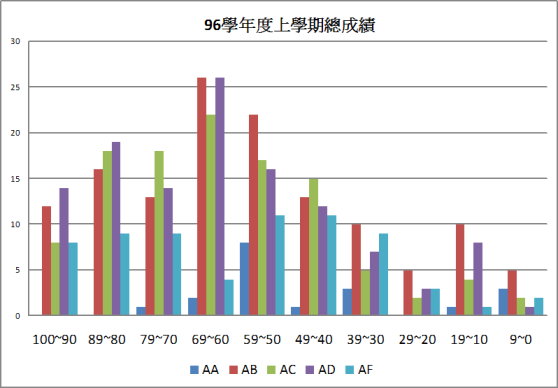 96 年 10 月 30 日 期中考 96 年 12 月 11 日 期中考 97 年 01 月 08 日 期末考 班級AA AB AC AD AF total 百分比 累進百分比100~90 0 12 8 14 8 42 9.35% 9.31% 89~80 0 16 18 19 9 62 13.81% 23.06% 79~70 1 13 18 14 9 55 12.25% 35.25% 69~60 2 26 22 26 4 80 17.82% 52.99% 59~50 8 22 17 16 11 74 16.48% 69.62% 49~40 1 13 15 12 11 52 11.58% 81.15% 39~30 3 10 5 7 9 34 7.57% 88.91% 29~20 0 5 2 3 3 13 2.90% 91.80% 19~10 1 10 4 8 1 24 5.35% 97.12% 9~0 3 5 2 1 2 13 2.90% 100.00% 